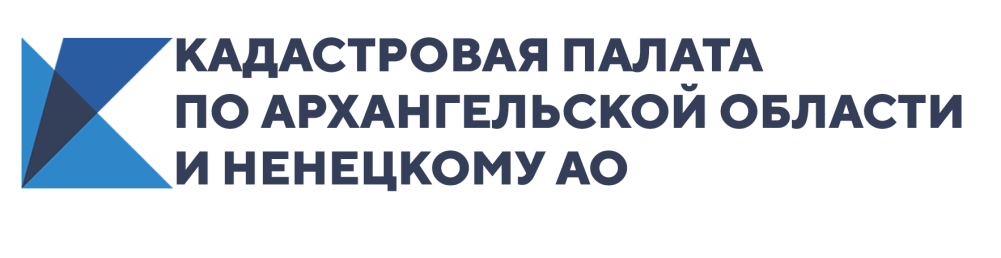 Кадастровая палата проводит горячую линию по вопросам предоставления услуг Росреестра12 мая 2021 года Кадастровая палата по Архангельской области и Ненецкому автономному округу проведет телефонную «горячую линию» по вопросам предоставления услуг Росреестра, в том числе в электронном виде.Звонки принимаются с 10:00 до 12:00 по телефону (8182) 22-90-04.На вопросы граждан о возможностях работы с электронными сервисами Росреестра и Кадастровой палаты ответят специалисты отдела обеспечения ведения ЕГРН, нормализации баз данных регионального филиала Кадастровой палаты.В рамках проведения «горячей линии» жителям региона разъяснят, как подать заявление или получить выписку из Единого реестра недвижимости с помощью электронных сервисов Росреестра и Кадастровой палаты, как проверить статус рассмотрения поданного заявления или запроса, как пользоваться Личным кабинетом правообладателя на сайте Росреестра, и какие услуги и информацию можно получить с его помощью.